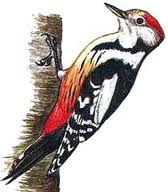 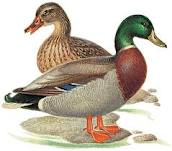 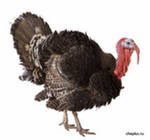 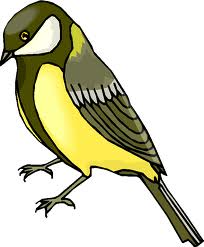 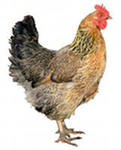 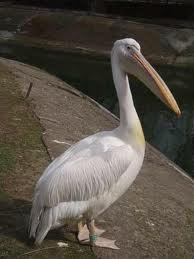 __________________________________________________________________________________